Déclaration de modification de l'information sur les indications / formes posologiques brevetées dans le résumé des caractéristiques du produit (RCP) et la notice Je, soussigné(e), déclare que ce formulaire a été rempli en toute sincérité.Nom du médicament :Substance active :Numéro d’autorisation :Date du dernier RCP approuvé :Date de la dernière notice approuvée :Indication brevetée :Product counter :Seules les informations sur l’indication dans les rubriques 4.1, 4.2 et 5.1 du RCP et les rubriques correspondantes de la notice sont supprimées.Il faut également maintenir les informations de sécurité dans les rubriques 4.3 à 4.9 comprise du RCP et les rubriques correspondantes de la notice qui se rapportent à l’indication brevetée.Dans la notice figure la phrase standard suivante : « <Nom du produit> contient la substance active <dénomination commune>, qui est également utilisée pour le traitement d’affections qui ne figurent pas dans cette notice. Si vous avez des questions, contactez votre médecin ou votre pharmacien. »Cependant, si des informations des sections 4.3 à 4.9 comprise du RCP sont supprimées ou modifiées (par exemple suppression du texte traçable à l'indication brevetée), cela doit être motivé.Le brevet ayant expiré, les informations sur l'indication précédemment brevetée ont été reprises dans le RCP et la notice.Titulaire de l’autorisation de mise sur le marché :Nom de la personne de contact :E-mail :Fonction :Date :Signature :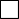 